NúmerosComentaran al párvulo/a que está semana verán los números (0-10).Buscar las láminas de los números.Ordenarlas de forma ascendente.Explicar que se trabajara con los números que van antes y después. Ejemplo: si tengo el 7 que número va antes y cual va después, realizar varias repeticiones.Explicar al párvulo/a que realizaran un juego de los números que van antes, el juego se llama brinca brinca ranita brinca.El párvulo/a En el piso colocara las láminas de los números de forma ascendente.En el otro extremo de donde estén los números deben fijar con una cuerda o cinta la partida.Explicar al párvulo/a que debe colocarse en la zona de partida, el apoderado/a dictara un número y el párvulo debe ir hasta donde está el número que se le dicto brincando brincando como una ranita, posterior a esto el apoderado/a preguntara ¿Qué número va antes?, el párvulo/a indica cual va antes y así jugar por turnos.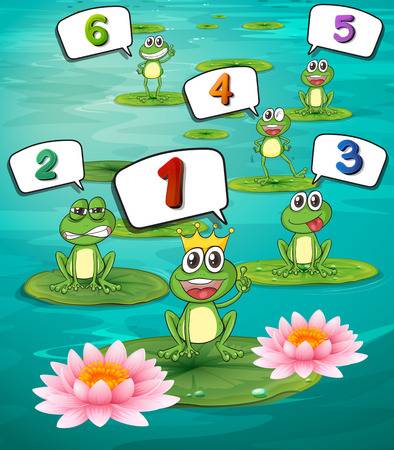 